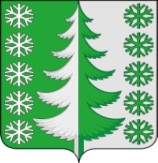 Ханты-Мансийский автономный округ – ЮграХанты-Мансийский районмуниципальное образованиесельское поселение ВыкатнойАДМИНИСТРАЦИЯ СЕЛЬСКОГО ПОСЕЛЕНИЯПОСТАНОВЛЕНИЕот 01.10.2018                                                                                               №49-ап. ВыкатнойОб утверждении Порядка и Методики планирования бюджетных ассигнований на 2019 год и плановый период 2020 и 2021 годовВ соответствии со статьей 174.2 Бюджетного кодекса Российской Федерации, Уставом сельского поселения Выкатной, решением Совета депутатов от 17.08.2015 №61 «Об утверждении Положения об отдельных вопросах организации и осуществления бюджетного процесса в сельском поселении Выкатной» в целях разработки проекта бюджета сельского поселения Выкатной на 2019 год и плановый период 2020 и 2021 годов:Утвердить Порядок и Методику планирования бюджетных ассигнований на 2019 год и плановый период 2020 и 2021 годов согласно приложению 1 и приложению 2 к настоящему постановлению.Постановление администрации сельского поселения Выкатной от 14.10.2016 №42 «Об утверждении порядка планирования бюджетных ассигнований бюджета сельского поселения Выкатной на очередной финансовый год и плановый период» считать утратившим силу.Контроль за выполнением постановления оставляю за собой.Глава сельскогопоселения                                                                               Н.Г.Щепёткин			Приложение 1к постановлению администрации сельского поселения Выкатной от 01.10.2018 №49-аПорядок планирования бюджетных ассигнований бюджета сельского поселения Выкатной на 2019 годи плановый период 2020-2021 годовНастоящий Порядок планирования бюджетных ассигнований сельского поселения Выкатной (далее – поселение) на 2019 год и плановый период 2020 и 2021 годов (далее – Порядок) разработан в соответствии со статьями 69.1, 69.2 и 174.2 Бюджетного кодекса Российской Федерации.Для целей настоящего Порядка используются следующие основные понятия:Базисный период расчета – период времени, принятый за основу расчета экономических показателей;Очередной финансовый год - год, следующий за текущим финансовым годом;Индекс-дефлятор цен - индекс, отражающий среднее изменение цен за выбранный период наблюдения (текущий финансовый год, очередной финансовый год);Расчетный показатель по материальным расходам бюджета поселения - минимально необходимый размер финансового обеспечения материальных затрат на оказание муниципальной услуги, исчисленный в расчете на конечный показатель деятельности учреждений, финансируемых из бюджета поселения и предоставляющей данную услугу, или на единицу установленного нормативного показателя сети, численности постоянного населения поселения, устанавливаемый нормативным правовым актом администрации поселения.Бюджетные ассигнования - предельные объемы денежных средств, предусмотренных в соответствующем финансовом году для исполнения бюджетных обязательств;Отраслевая система оплаты труда - система оплаты труда, устанавливающая дифференцированные условия оплаты труда по отраслям бюджетной сферы исходя из значимости оказываемых отраслью бюджетных услуг, специфики и условий труда в каждой отрасли и возможностей бюджета по ее содержанию;Порядок планирования бюджетных ассигнований осуществляется главным распорядителем бюджетных средств и специалистами администрации поселения раздельно по бюджетным ассигнованиям на исполнение действующих и принимаемых обязательств.Под бюджетными ассигнованиями на исполнение действующих расходных обязательств понимаются ассигнования, состав и (или) объем которых обусловлен муниципальными правовыми актами, договорами и соглашениями, не предлагаемыми (не планируемыми) к изменению в текущем финансовом году, в очередном финансовом году или в плановом периоде, к признанию утратившими силу либо к изменению с увеличением объема бюджетных ассигнований, предусмотренного на исполнение соответствующих обязательств в текущем финансовом году, включая договоры и соглашения, заключенные (подлежащие заключению) получателями бюджетных средств во исполнение указанных  нормативно- правовых муниципальных  актов).Под бюджетными ассигнованиями на исполнение принимаемых обязательств понимаются ассигнования, состав и (или) объем которых обусловлен муниципальными правовыми актами, договорами и соглашениями, предлагаемыми (планируемыми) к принятию или изменению в текущем финансовом году, в очередном финансовом году или в плановом периоде, к принятию либо к изменению с увеличением объема бюджетных ассигнований, предусмотренного на исполнение соответствующих обязательств в текущем финансовом году, включая договоры и соглашения, подлежащие заключению получателями бюджетных средств во исполнение указанных муниципальных правовых актов.Для формирования проекта Решения Совета депутатов «О бюджете сельского поселения Выкатной на 2019 год и плановый период 2020 и 2021 годов» необходимо:1. В срок до 26.10.2018:- разработать и предоставить на согласование главе администрации проекты муниципальных программ, проекты постановлений о внесении изменений в действующие муниципальные программы с целью уточнения плановых показателей на 2019 год и плановый период 2020 и 2021 годов.Эта необходимость вызвана принятой Концепцией реформирования бюджетного планирования Российской Федерации. В качестве одного из инструментов повышения эффективности бюджетных расходов, как составной части эффективности деятельности органов местного самоуправления муниципального образования сельского поселения Выкатной предусматривается дальнейшее развитие программно-целевого принципа организации их деятельности. Программно-целевые методы бюджетного планирования на территории муниципального образования реализуются путем принятия долгосрочных муниципальных программ.- специалистам администрации подготовить необходимую информацию для формирования проекта расходной части бюджета на 2019-2021 годы с предоставлением копий документов, подтверждающих наличие бюджетного обязательства, в части их касающейся.2. В срок до 26.10.2018:-подготовить к согласованию плановые показатели бюджетных ассигнований на 2019 год и плановый период 2020 и 2021 годов.3. В срок до 31.10.2018:-сформировать и представить на рассмотрение в Совет депутатов проект бюджета.4. В срок не позднее15.11.2018:-подготовить с учетом уточненных данных проект Решения Совета депутатов «О бюджете сельского поселения Выкатной на 2019 год и плановый период 2020 и 2021 годов», а так же документы и материалы, сформированные одновременно с проектом бюджета.Приложение 2к постановлению администрации сельского поселения Выкатной от 01.10.2018 №49-аМетодика планирования бюджетных ассигнований бюджета сельского поселения Выкатной на 2019 и плановый период 2020 и 2021годовНастоящая Методика планирования бюджетных ассигнований бюджета сельского поселения Выкатной на 2019 год и плановый период 2020 и 2021 годов разработана в соответствии с требованиями пункта 1 статьи 174.2 Бюджетного кодекса Российской Федерации, с целью создания единой методической базы расчета расходов бюджета сельского поселения Выкатной раздельно по действующим и принимаемым обязательствам на 2019 год и плановый период 2020 и  2021 годов.Общие положенияНастоящей Методикой предлагаются предварительные проектировки предельных объемов бюджетных ассигнований на период 2019 и плановый период 2020и 2021 годов.Планирование бюджетных ассигнований производится в соответствии с расходными обязательствами сельского поселения, исполнение которых осуществляется за счет средств бюджета сельского поселения Выкатной, раздельно по бюджетным ассигнованиям на исполнение действующих и принимаемых расходных обязательств.1. К действующим расходным обязательствам сельского поселения Выкатной относятся:-       оказание муниципальных услуг (выполнение работ) сельского поселения, в том числе ассигнования на оплату муниципальных контрактов на поставку товаров, выполнение работ, оказание услуг для муниципальных нужд.-      межбюджетные трансферты местным бюджетам, предусмотренные действующим законодательством.2. К принимаемым расходным обязательствам сельского поселения Выкатной относятся:-   увеличение объема действующих или введение новых видов расходных обязательств по оказанию муниципальных услуг (выполнению работ) сельского поселения;-        предоставление бюджетных инвестиций юридическим лицам, не являющимся муниципальными учреждениями;-   исполнение судебных актов по искам к сельскому поселению Выкатной.3. Бюджетные ассигнования группируются по видам в соответствии со статьей 69 Бюджетного кодекса Российской Федерации. Расчет бюджетных ассигнований производится в зависимости от вида бюджетного ассигнования одним из следующих методов:-    нормативный метод расчета бюджетного ассигнования бюджета сельского поселения - расчет объема бюджетного ассигнования бюджета сельского поселения Выкатной на основе нормативов, утвержденных в соответствующих нормативных правовых актах;-    метод индексации расчета бюджетного ассигнования бюджета сельского поселения Выкатной - расчет объема бюджетного ассигнования бюджета сельского поселения Выкатной путем индексации объема бюджетного ассигнования бюджета сельского поселения 2018 года с учетом инфляции (иной коэффициент) (применяется исключительно при расчете объема бюджетных ассигнований бюджета сельского поселения Выкатной по действующим обязательствам);-    плановый метод расчета бюджетного ассигнования бюджета сельского поселения Выкатной - установление объема бюджетного ассигнования бюджета сельского поселения в соответствии с показателями, установленными в нормативном правовом акте;-    иной метод расчета бюджетного ассигнования бюджет сельского поселения Выкатной - расчет объема бюджетного ассигнования бюджета сельского поселения Выкатной методом, отличным от нормативного метода, метода индексации и планового метода расчета бюджетного ассигнования бюджета сельского поселения Выкатной.4. При распределении объемов бюджетных ассигнований бюджета сельского поселения Выкатной должны соблюдаться следующие принципы:-    - повышение эффективности расходов бюджета сельского поселения Выкатной при реструктуризации действующих обязательств;-    принятие новых обязательств только в рамках установленных ограничений расходов, при условии и в пределах сокращения действующих расходных обязательств;-    высокое качество муниципальных услуг и эффективное использование бюджетных средств в условиях необходимого сокращения расходов;-      инвентаризация бюджетных обязательств в целях исключения необязательных в текущей ситуации затрат, определение приоритетов в расходовании бюджетных средств;-      приведение расходов бюджета сельского поселения Выкатной в соответствие с бюджетным законодательством;-      упорядочение системы социальных гарантий и компенсационных выплат;-   принятие мер по оптимизации бюджетных расходов;- внедрение современных методов бюджетного планирования, ориентированных на конечные результаты работы муниципального учреждения.При формировании объемов бюджетных ассигнований, в первую очередь, должно обеспечиваться удовлетворение потребностей в соответствии с установленными нормами по расходам на: оплату труда, начислениям на оплату труда, оплату коммунальных услуг.Администрация сельского поселения Выкатной вправе корректировать расходы в одностороннем порядке, вне зависимости от установленных индексов для планирования бюджетных ассигнований бюджета сельского поселения Выкатной на 2019 и плановый период 2020и 2021 годов.II. Формирование объемов действующих обязательствЗа базу формирования объемов действующих расходных обязательств сельского поселения Выкатной на 2019 год принимаются бюджетные ассигнования, утвержденные Решением Совета депутатов сельского поселения Выкатной "О бюджете сельского поселения Выкатной на 2018 год и на плановый период 2019 и 2020 годов» с изменениями от31июля 2018 года, состав и (или) объем которых обусловлены нормативными правовыми актами, договорами и соглашениями, не предлагаемыми (не планируемыми) к изменению в текущем финансовом году, в очередном финансовом году, к признанию утратившими силу либо к изменению с увеличением объема бюджетных ассигнований, предусмотренного на исполнение соответствующих обязательств в текущем финансовом году, включая договоры и соглашения, заключенные (подлежащие заключению) получателями бюджетных средств во исполнение указанных нормативных правовых актов, за исключением следующих расходов:-   утративших значение в результате изменения полномочий главных распорядителей бюджетных средств;-   произведенных в 2018 году в соответствии с разовыми решениями о финансировании из бюджета сельского поселения Выкатной;-   на реализацию решений, срок действия которых ограничен 2018 годом;-   на реализацию муниципальных программ;-   по актам (представлениям) проверок.Расходы на приобретение основных средств планируются в соответствии с принципами эффективности и результативности расходования бюджетных средств, в пределах доведенных предварительных объемов бюджетных ассигнований в целом по соответствующему подразделу бюджетной классификации.III. Формирование объемов принимаемых обязательствПланирование бюджетных ассигнований на исполнение принимаемых расходных обязательств осуществляется:-   в соответствии с решениями и (или) поручениями администрации сельского поселения Выкатной, устанавливающими порядок определения объема и предоставления указанных ассигнований (плановым методом);-   на реализацию утвержденных (проектов) муниципальных программ с учетом инвентаризации действующих муниципальных программ с целью исполнения расходных обязательств, носящих первоочередной характер, исключения неэффективного расходования денежных средств, дублирования программных мероприятий в действующих программах.IV. Формирование объемов бюджетных ассигнований бюджета сельского поселения Выкатной на 2019 и плановый период 2020 и 2021 годов1.    При планировании и осуществлении бюджетных инвестиций необходимо сосредоточить бюджетные ресурсы на объектах с высокой степенью готовности и повысить эффективность их использования за счет перехода на современные принципы осуществления бюджетных инвестиций.2. Иные бюджетные ассигнования определяются плановым методом в соответствии с нормативными правовыми актами, устанавливающими порядок определения объема и предоставления указанных ассигнований, а также решениями и (или) поручениями администрации сельского поселения Выкатной.